BROTHERHOOD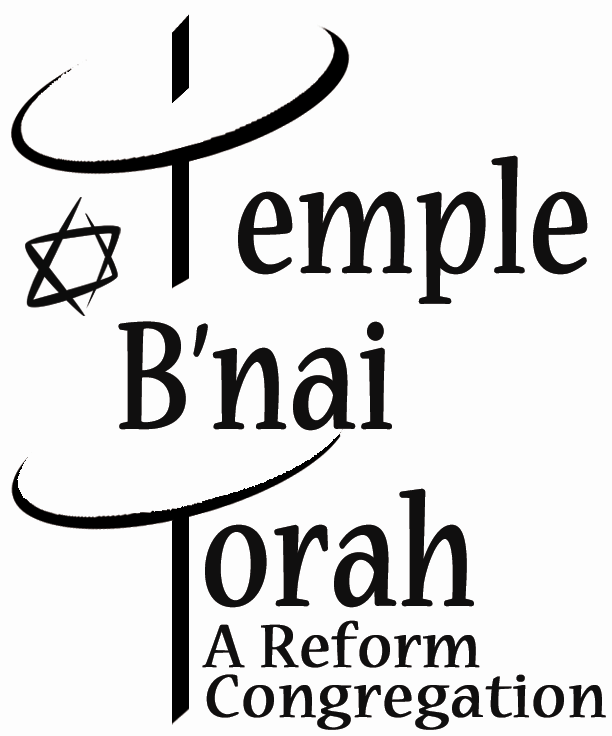 2900 Jerusalem Ave.Wantagh, N.Y. 11793Phone (516) 322-8130 Fax (516) 771-5140brotherhood@temple-bnai-torah.org 23rd Annual Winter Holiday Fair Food Truck ContractSunday November 26, 2017 	9am-4pm 		Rain or ShinePLEASE PRINT ALL INFORMATION LEGIBLYVendor Name __________________________________________________________Company Name (if applicable) _____________________________________________Address _______________________________________________________________Town____________________________________ State_______ Zip Code__________Phone: Home or Business________________________ Cell _____________________e-mail ________________________________________________________________Nassau County Dept. of Health Temporary Food Service Establishment Permit is RequiredI sell _________________________________________________________________As a Jewish house of worship, we do NOT allow food that contains pork or shellfish.ALL MONEY FROM SPACE RENTALS GO TO THE TEMPLE BROTHERHOOD FOR FUNDRAISING.I, _________________________________, have enclosed a check for $__________(made out to Brotherhood of Temple B’nai Torah) forRental per spot at November 26, 2017 vendor fair		$100.0032’ wide spot outdoors - in the streetSuggested meal times:Breakfast 7am-11am / Lunch	 11am-3pm / Snack 11am-4pmYou may get to your spot earlier for set upPlease make sure that you have an up-to-datecopy of your food license on your truck day of the fair Please drop off to Temple office or mail to Temple B’nai Torah by 11/20/17.